PERSONAL INFORMATIONPERSONAL INFORMATIONPERSONAL INFORMATIONPERSONAL INFORMATIONNameGameelGameelGameelBirth Date1/6/19861/6/19861/6/1986NationalityEgyptian	Egyptian	Egyptian	Place of Birth      CairoCairoCairoReligion	MuslimMuslimMuslimMarital StatusMarriedMarriedMarriedMilitary Status Army completed completed completed E-MailGameel.374936@2freemail.com Gameel.374936@2freemail.com Gameel.374936@2freemail.com EDUCATIONEDUCATIONEDUCATIONEDUCATIONUniversityMansoura UniversityMansoura UniversityMansoura UniversityFacultyFaculty Of EngineeringFaculty Of EngineeringFaculty Of EngineeringSpecializationBachelor Degree in computer and system engineeringBachelor Degree in computer and system engineeringBachelor Degree in computer and system engineeringGradegoodgoodgoodGraduation year200820082008Graduation projectDevelopment of robot systemDevelopment of robot systemDevelopment of robot systemProject Grade      ExcellentExcellentExcellentMASTER  EDUCATIONMASTER  EDUCATIONMASTER  EDUCATIONMASTER  EDUCATIONUniversityMansoura UniversityMansoura UniversityMansoura UniversitySpecializationComputer softwareComputer softwareComputer softwareCase StudyStudy Study Study WORK EXPERIENCEWORK EXPERIENCEWORK EXPERIENCEWORK EXPERIENCEOrganization NameTelecom Egypt In Smart Village5\2010Till PresentJob TitleSharePoint Administrator SharePoint DeveloperWeb DeveloperSharePoint Administrator SharePoint DeveloperWeb DeveloperSharePoint Administrator SharePoint DeveloperWeb DeveloperLocationIT (Information Technology ) IT (Information Technology ) IT (Information Technology ) Job DescriptionSharePoint AdministratorAdmin and development SharePoint 2016Admin and development SharePoint 2013Admin  and development SharePoint 2010Admin  SharePoint 2007Admin  Project Server 2007Admin  SharePoint 2003Content Management AnalysisMVC DeveloperASP.Net developerDesignerSharePoint DesignerSharePoint AdministratorAdmin and development SharePoint 2016Admin and development SharePoint 2013Admin  and development SharePoint 2010Admin  SharePoint 2007Admin  Project Server 2007Admin  SharePoint 2003Content Management AnalysisMVC DeveloperASP.Net developerDesignerSharePoint DesignerSharePoint AdministratorAdmin and development SharePoint 2016Admin and development SharePoint 2013Admin  and development SharePoint 2010Admin  SharePoint 2007Admin  Project Server 2007Admin  SharePoint 2003Content Management AnalysisMVC DeveloperASP.Net developerDesignerSharePoint DesignerExperienceEnsuring a high level of usability and ease of navigation, throughout all
web sites and user interfaces.
Install, configure and support the SharePoint Portal Server and Windows
SharePoint Services applications.
Provide day-to-day administration and support for Microsoft SharePoint
Portal Server and Windows SharePoint Services for Intranet environments.
Trouble-shoot SharePoint application issues.
Assist business users in the creation and management of their team sites.
Assist business users in the creation of site templates.
Backup Portal Site and Sub sites on daily and weekly basis and document.
Perform basic tasks to create and manage databases.
Web part management, user access management and content management
for all the site collections and its sub sitesCustomize  SharePoint   Master Pages  Ensuring a high level of usability and ease of navigation, throughout all
web sites and user interfaces.
Install, configure and support the SharePoint Portal Server and Windows
SharePoint Services applications.
Provide day-to-day administration and support for Microsoft SharePoint
Portal Server and Windows SharePoint Services for Intranet environments.
Trouble-shoot SharePoint application issues.
Assist business users in the creation and management of their team sites.
Assist business users in the creation of site templates.
Backup Portal Site and Sub sites on daily and weekly basis and document.
Perform basic tasks to create and manage databases.
Web part management, user access management and content management
for all the site collections and its sub sitesCustomize  SharePoint   Master Pages  Ensuring a high level of usability and ease of navigation, throughout all
web sites and user interfaces.
Install, configure and support the SharePoint Portal Server and Windows
SharePoint Services applications.
Provide day-to-day administration and support for Microsoft SharePoint
Portal Server and Windows SharePoint Services for Intranet environments.
Trouble-shoot SharePoint application issues.
Assist business users in the creation and management of their team sites.
Assist business users in the creation of site templates.
Backup Portal Site and Sub sites on daily and weekly basis and document.
Perform basic tasks to create and manage databases.
Web part management, user access management and content management
for all the site collections and its sub sitesCustomize  SharePoint   Master Pages  IT – coursesIT – coursesIT – coursesIT – coursesProject Server 2013PLACE: Microsoft EgyptMicrosoft SharePoint project server work shopPLACE: Microsoft EgyptMicrosoft SharePoint project server work shopPLACE: Microsoft EgyptMicrosoft SharePoint project server work shopASP.NET MVC PLACE: Global KnowledgeDeveloping ASP.NET MVC 4 Web ApplicationsPLACE: Global KnowledgeDeveloping ASP.NET MVC 4 Web ApplicationsPLACE: Global KnowledgeDeveloping ASP.NET MVC 4 Web ApplicationsSharePoint 2013 administrationPLACE: Global KnowledgeAdvanced Solutions of Microsoft SharePoint Server 2013PLACE: Global KnowledgeAdvanced Solutions of Microsoft SharePoint Server 2013PLACE: Global KnowledgeAdvanced Solutions of Microsoft SharePoint Server 2013SharePoint 2013 developmentPLACE: Global KnowledgeMicrosoft  SharePoint  2013 developmentPLACE: Global KnowledgeMicrosoft  SharePoint  2013 developmentPLACE: Global KnowledgeMicrosoft  SharePoint  2013 developmentBusiness IntelligencePLACE: Microsoft CompanySharePoint 2010 Business Intelligence PLACE: Microsoft CompanySharePoint 2010 Business Intelligence PLACE: Microsoft CompanySharePoint 2010 Business Intelligence ASP DevelopmentPLACE: Global KnowledgeIntroduction to Web Development withMicrosoft Visual Studio 2010PLACE: Global KnowledgeIntroduction to Web Development withMicrosoft Visual Studio 2010PLACE: Global KnowledgeIntroduction to Web Development withMicrosoft Visual Studio 2010C# DevelopmentPLACE: Raya Academy Introduction to C# DevelopmentPLACE: Raya Academy Introduction to C# DevelopmentPLACE: Raya Academy Introduction to C# DevelopmentSharePoint  2013Implement SharePoint 2013 as Pilot Project at TEImplement SharePoint 2013 as Pilot Project at TEImplement SharePoint 2013 as Pilot Project at TESharePoint  2010PLACE: Raya Academy Designing Microsoft SharePoint 2010 InfrastructurePLACE: Raya Academy Designing Microsoft SharePoint 2010 InfrastructurePLACE: Raya Academy Designing Microsoft SharePoint 2010 InfrastructureSharePoint  2010PLACE: Raya Academy Configuration and Administration Microsoft SharePoint 2010SharePoint  Designer 2010PLACE: Raya Academy Configuration and Administration Microsoft SharePoint 2010SharePoint  Designer 2010PLACE: Raya Academy Configuration and Administration Microsoft SharePoint 2010SharePoint  Designer 2010IISPLACE: Raya Academy Configuring And Troubleshooting Internet Information Service in Windows Server 2008PLACE: Raya Academy Configuring And Troubleshooting Internet Information Service in Windows Server 2008PLACE: Raya Academy Configuring And Troubleshooting Internet Information Service in Windows Server 2008SharePoint  2007Self studySharePoint  Services WSS 3.0SharePoint  Server  MOSS 2007SharePoint  Designer 2007 SharePoint Central Administration 2007SharePoint OperationSelf studySharePoint  Services WSS 3.0SharePoint  Server  MOSS 2007SharePoint  Designer 2007 SharePoint Central Administration 2007SharePoint OperationSelf studySharePoint  Services WSS 3.0SharePoint  Server  MOSS 2007SharePoint  Designer 2007 SharePoint Central Administration 2007SharePoint OperationOracle DatabasePLACE : Mansoura University                  COURSE CONTENTOracle SQLOracle PL\SQLOracle 6i formsOracle reportsOracle DBACertified from Mansoura University in oracle development.PLACE : Mansoura University                  COURSE CONTENTOracle SQLOracle PL\SQLOracle 6i formsOracle reportsOracle DBACertified from Mansoura University in oracle development.PLACE : Mansoura University                  COURSE CONTENTOracle SQLOracle PL\SQLOracle 6i formsOracle reportsOracle DBACertified from Mansoura University in oracle development.	IT Certification1-Advanced Solutions of Microsoft SharePoint Server 20132-Developing Microsoft SharePoint Server 2013 Core Solution1-Advanced Solutions of Microsoft SharePoint Server 20132-Developing Microsoft SharePoint Server 2013 Core Solution1-Advanced Solutions of Microsoft SharePoint Server 20132-Developing Microsoft SharePoint Server 2013 Core SolutionSKILLSSKILLSSKILLSSKILLSIT Skills  Excellent Experience With Internet and NetworkMicrosoft Project  Server 2007Software MaintenanceJquery, AjaxAngular js  Excellent Experience With Internet and NetworkMicrosoft Project  Server 2007Software MaintenanceJquery, AjaxAngular js  Excellent Experience With Internet and NetworkMicrosoft Project  Server 2007Software MaintenanceJquery, AjaxAngular jsFreelance projectSharePoint 2016 freelance projectCompany: IBM EgyptSharePoint 2016 freelance projectCompany: IBM EgyptSharePoint 2016 freelance projectCompany: IBM EgyptLanguagesLanguagesLanguagesLanguagesEnglishVery GoodVery GoodVery GoodArabicMother TongueMother TongueMother TongueCareer ObjectiveTo obtain career opportunity in a well-established company, through which I can fully develop and utilize my background and experience.To obtain career opportunity in a well-established company, through which I can fully develop and utilize my background and experience.To obtain career opportunity in a well-established company, through which I can fully develop and utilize my background and experience.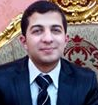 